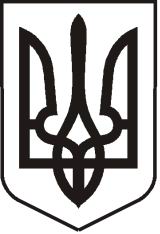 УКРАЇНАЛУГАНСЬКА   ОБЛАСТЬПОПАСНЯНСЬКА  МІСЬКА  РАДАВИКОНАВЧИЙ КОМІТЕТРIШЕННЯ21 лютого 2020 р.                                      м. Попасна		                                          № 10Про фінансово-господарську діяльність Попаснянського МСЗ «Відродження» за 2019 рікЗаслухавши інформацію про фінансово – господарську діяльність Попаснянського МСЗ «Відродження» у 2019 році, керуючись статтею 29 Закону України «Про місцеве самоврядування в Україні», виконавчий комітет Попаснянської міської радиВИРІШИВ:Звіт про фінансово – господарську діяльність  Попаснянського МСЗ «Відродження» у 2019 році взяти до відома.Визнати фінансово – господарську діяльність Попаснянського МСЗ «Відродження» у 2019 році задовільною.Директору Попаснянського МСЗ «Відродження» (Козакову О.А.):3.1.Забезпечити проведення заходів, які спрямовані на популяризацію олімпійських видів спорту; 3.2.Забезпечити проведення та організацію міських масових фізкультурно-спортивних заходів серед населення міста;3.3.Забезпечити підготовку та проведення заходів з фізичної культури і спорту міського значення серед спортсменів-ветеранів;3.4.Створити постійно діючі рубрики та програми  на інтернет ресурсі про позитивний вплив на здоров’я людини оптимальної рухової активності, залучити до пропаганди здорового способу життя об’єднання профспілкових організацій, роботодавців, державних та громадських діячів, ветеранів спортивного руху та відомих спортсменів;3.5.Забезпечити розміщення та постійне оновлення на інтернет ресурсі анонсів спортивних заходів міжнародного, всеукраїнського та місцевого рівнів з переліком спортсменів та інформацією щодо  їх участі в змаганнях;3.6.Залучити громадськість міста для проведення соціологічних досліджень серед різних верств населення, особливо молоді, з метою виявлення їх ставлення до занять фізичною культурою і спортом. 3.7.Проводити роботу по залученню коштів міжнародних організацій та фондів для покращення матеріально-технічної бази закладу. Начальнику фінансово – господарського відділу - головному бухгалтеру  виконкому    міської ради (Омельченко Я.С.) здійснювати постійний контроль за станом фінансової діяльності Попаснянського МСЗ «Відродження».Контроль за виконанням даного рішення покласти на  директора Попаснянського МСЗ «Відродження» Козакова О.А. та заступника міського голови Гапотченко І.В.             Міський голова                                                                              Ю.І.Онищенко 